III Всероссийский конкурс дневников приемных родителей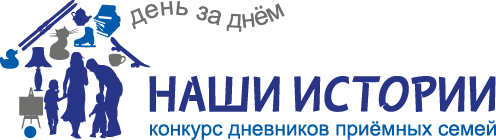                                                                       20 июня – 27 сентября 2017 года20 июня 2017г.  стартовал III Всероссийский конкурс дневников приёмных семей «Наши истории», организованный Благотворительным фондом Елены и Геннадия Тимченко.Цель конкурса - улучшить отношение российского общества к институту приёмных семей; преодолеть  стереотипы по отношению к семьям, принявшим на воспитание детей с ограниченными возможностями здоровья. Конкурс проводится на всей территории Российской Федерации.Основные номинации Конкурса «МОЯ ОСОБЕННАЯ СЕМЬЯ»: истории о том, как приёмная семья помогает в раскрытии талантов и скрытых возможностей, приобретении жизненных навыков, самоопределении; истории о мечте и о предпринятых усилиях, чтобы воплотить её в реальность; истории об особенностях взаимоотношений приёмных и кровных детей в семье, детско-родительских отношениях; представление опасений и сомнений  и что помогало и мешало их преодолению. Участники: дети в возрасте от 14 до 18 лет (включительно), которые воспитываются в настоящее время в семье, принявшей на воспитание ребёнка с ОВЗ (кровные и приёмные дети приёмных родителей).«ПУТЁВКА В ЖИЗНЬ»: истории о том, как приёмная семья помогла в становлении и развитии личности и характера, формировании навыков самостоятельной жизни, показала примеры преодоления сложных жизненных ситуаций. Участники: воспитанники (выпускники) приёмных семей – молодые люди в возрасте от 18 до 25 лет (включительно) с ОВЗ.«РОДИТЕЛИ С НЕОГРАНИЧЕННЫМИ ВОЗМОЖНОСТЯМИ»: истории о том, как вы нашли ребёнка с ОВЗ, которого приняли в семью; как принимали это решение; как отнеслись к ребёнку и вашему решению близкие и знакомые; как складывались отношения между приёмными и кровными детьми; какие сложности приходилось и приходится преодолевать что помогает, что мешает; откуда черпаете силы, когда очень сложно; как по-новому открылись члены семьи с появлением особенных детей. Участники: родители, воспитывающие приёмного ребёнка с ОВЗ.Специальная номинация Конкурса«СВОЙ СРЕДИ СВОИХ»: истории усыновления (удочерения) ребёнка с ОВЗ, оформления опеки/попечительства; как была раскрыта тайна усыновления / удочерения; как строились и менялись отношения в семье, как формировалась близость; сложные и нестандартные ситуации, которые приходилось решать; роль семьи в становлении личности, раскрытии скрытых возможностей, приобретении жизненных навыков; взаимное влияние родителей и детей друг на друга, как по-новому открылись члены семьи с появлением особенных детей; истории о поддержке семьи со стороны близких и знакомых. С положением конкурса можно ознакомиться на официальном сайте конкурса и в разделе «Отдел опеки и попечительства граждан по Киренскому району»-«Конкурсы. Выставки. Премии» Официальный сайт конкурса: www.nashiistorii.org Официальные страницы конкурса в социальных сетях:https://www.facebook.com/ourstories.contest
https://vk.com/ourstories.contest